РМБУК «Татарская МПБ»Программаповышение правовой грамотности населения Татарского района«Я в правовом пространстве»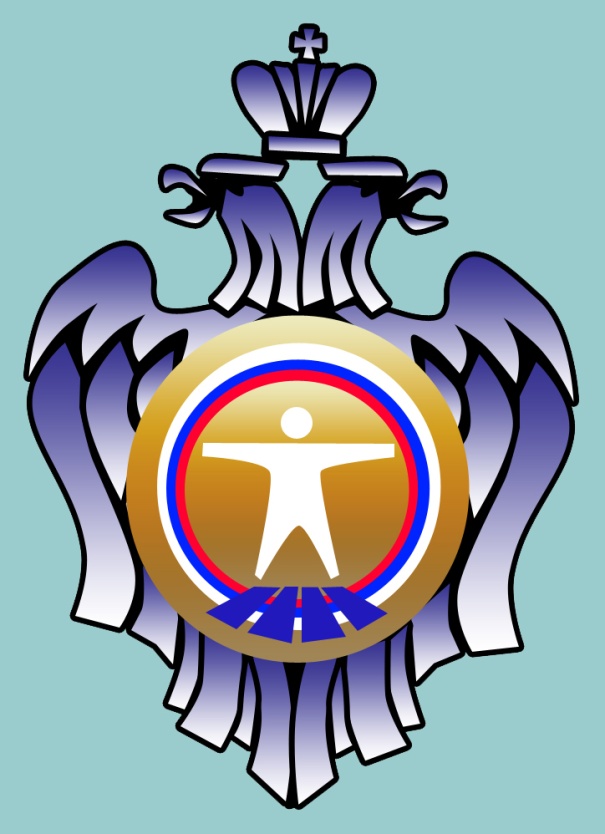 Татарск 2016	В 2016 году работа библиотек РМБУК «Татарская МПБ» планируется  по программе повышение правовой грамотности населения Татарского района» с 20 января по 14 ноября 2016 года.Паспорт программы«Я в правовом пространстве»«Библиотека – это основа культуры, образования, науки, социального благополучия, гарантия экономического и культурного подъёма, гарантия стабильности государства».Академик Дмитрий  Лихачёва	Необходимость разработки и реализации программы обусловлена низкой правовой грамотностью населения. Каждый из нас встречается с такими жизненными ситуациями, которые требуют знания юридических норм. Знание этих норм также необходимо и для несовершеннолетних, так как часто из-за правовой безграмотности они становятся жертвами преступлений или же самими преступниками. Зная и соблюдая свои права, ребенок учится соблюдать права других людей. Воспитание детей в духе уважения к закону, знания прав человека, умения найти пути решения жизненных проблем - является основной задачей в работе по правовому воспитанию детей. 	Путь к правовому государству начинается с повышения правовой культуры всего общества в целом и каждого его члена в отдельности. В настоящее время, в связи с переменами в обществе и бурным ростом законодательного потока, отмечается повышенный интерес населения к своим правам. В связи с этим одним из приоритетных направлений деятельности общедоступных (публичных) библиотек является обеспечение доступа граждан к достоверной, полной и оперативной правовой информации. Библиотеки как активные посредники в информационном взаимодействии власти и населения выполняют особую социальную миссию.	 Каждая библиотека, исходя из потребностей читателей и собственных возможностей, выбирает для себя диапазон установок в правовом просвещении.	Деятельность библиотек в этом направлении должна быть направлена на воспитание гражданина, любящего свою Родину, трудолюбивого, знающего свои права и обязанности, умеющего правильно оценивать свои поступки и поведение других людей. И особенно важно воспитать у гражданина умение анализировать и оценивать экономическую, политическую, социальную ситуацию в обществе.	Цели работы по правовому просвещению в библиотеке:	Создание системы информирования и просвещения населения по вопросам законодательства и права, повышение правовой культуры граждан, формирование их активной жизненной позиции.	В задачи деятельности входит: - формирование основ правового сознания и культуры юных слушателей;- развитие интереса к юридическим знаниям;- выполнение библиотеками функции центра информации по вопросам избирательного права;-развитие баз данных, системы справочно – библиографического информационного обслуживания по вопросам правового просвещения;- плановое пополнение библиотечного фонда документами, отражающими сложившиеся в обществе идеологическое и политическое многообразие;- информационная поддержка правового воспитания молодого гражданина, способствующая вовлечению молодёжи в общественно – политическую жизнь общества и участию в избирательном процессе.- формирование  эмоционального целостного отношения к Закону, нормам и ценностям демократического общества, законопослушному поведению. Содержание деятельности по реализации программыОжидаемые результаты в реализации программы:-Дополнительно привлечь читателей в библиотеки  к общему количеству имеющихся читателей;- Пополнить фонды библиотек научными, учебными, практическими и популярными изданиями по праву и юридическим наукам. Официальными изданиями содержащими публикации нормативно- правовых, законодательных  актов, исполнительных и судебных органов государственной власти России.- Повысить интерес пользователей к правовой информированности, повышению электоральной культуры избирателей;-Внедрить инновационные формы в проведении массовой работы по правовому просвещению;-Создание электронных ресурсов на различных носителях;-Размещение информации в СМИ и виртуальном пространстве;-Потребности в участии в общественной жизни, проявлении позиции гражданина своего Отечества, чувство гражданственности.План работы  Публичного центра правовой информацииОсновными задачами ПЦПИ являются:накопление и оптимальная организация информационно-правовых ресурсов на различных видах носителей (электронных и бумажных)обеспечение доступа пользователей к источникам правовой информации с помощью справочно –правовой системы «Гарант».оказывать помощь в поиске.Основными принципами деятельности Центра являются:доступность и оперативность в предоставлении информации. Находящиеся в распоряжении ПЦПИ ресурсы позволяют предлагать пользователям следующие услуги:поиск правовых актов в электронной базе данных;перенос информации на бумажный или электронный носитель;предоставление периодических изданий во временное пользование;поиск информации по предварительному заказу.Условия доступа к информационным ресурсам ПЦПИ:предоставление свободного доступа к правовым базам, имеющимся в ПЦПИ;консультирование самостоятельной работы с правовыми базами;копирование правовых документов на электронные носители,традиционную печать;выдача периодических изданий из фонда читального зала;формирование пакета документов по запросу пользователяТехническое оснащение:компьютерпринтервыход в ИнтернетС целью более полного раскрытия фонда ПЦПИ  оформляются книжные выставки, проводятся массовые и индивидуальные мероприятия.Наименование программыПрограмма работы библиотек РМБУК «Татарская МПБ» повышение правовой грамотности населения Татарская района «Я в правовом пространстве»Автор программыМетодический отдел РМБУК «Татарская МПБ»Исполнители и соисполнители программы (партнеры)Библиотеки РМБУК«Татарская МПБ»,публичный центр правовой информации,  дома культуры, сельские клубы, образовательные учреждения, школы, политехнический  и педагогический колледж, молодёжный центр, территориальная избирательная комиссия.Цель программысодействие повышению правовой грамотности населения, накоплению навыков самостоятельного ориентирования в поиске необходимой правовой и социально-значимой информации разных уровней.
Задачи программыОрганизовать цикл правовых мероприятий «Путевка в жизнь» с целью популяризации правовых знаний среди населения Татарского района.Обеспечить открытый доступ к правовой информации путём создания путеводителя по электронным правовым ресурсам информационно – правовой системы «Законодательство России»Укрепление и совершенствование системы информирования и правового просвещения избирателей, придание этой работе целевого и комплексного характера.Формирование и представление информационных правовых ресурсов.Взаимодействие с  заинтересованными структурами, работающими  в  области правовой социализации молодежи.Создание информационной среды, необходимой для принятия избирателями обоснованных решений.Оказание помощи в формировании позитивного и осмысленного отношения к участию в выборах.Развитие новых направлений, форм и методов информационно-просветительской деятельности.Повышение профессиональной компетентности библиотекарей, работающих с юношеством, в вопросах  правового информирования и формирования электоральной культуры подрастающего поколения.Целевая аудитория Население жителей г Татарска и Татарского района, пользователи библиотек, молодёжь, юношество, дети.Сроки реализации программыС 20 января по 14 ноября 2016 годаКритерии оценки эффективности и ожидаемые результатыРеализация программы позволит:- Увеличить число пользователей, повысить популярность литературы по правовому просвещению;- Издание и распространение листовок и буклетов пропагандирующих правовое просвещение;- Повысить правовую грамотность среди пользователей библиотек, предоставив все многообразие литературы для самостоятельного и сознательного формирования правовых знаний и ответственной позиции.Название мероприятийФорма проведенияСтруктурное подразделениеДата проведенияПовышение профессионального уровня библиотечных работников.Повышение профессионального уровня библиотечных работников.Повышение профессионального уровня библиотечных работников.Повышение профессионального уровня библиотечных работников.«Правовое воспитание детей и подростков: возможности библиотек».Круглый столМОфевраль«С законом на ВЫ»Деловая играМОфевраль2.Методическое обеспечение библиотекарей в помощь социализации молодёжи2.Методическое обеспечение библиотекарей в помощь социализации молодёжи2.Методическое обеспечение библиотекарей в помощь социализации молодёжи2.Методическое обеспечение библиотекарей в помощь социализации молодёжи«Библиотека и правовое воспитание. Проблемы и перспективы».Методические рекомендацииМОфевраль«Фемида- богиня правосудия»Методическая разработка урока права для старшеклассниковМОапрельВыпуск справочно- информационной и библиографической продукцииВыпуск справочно- информационной и библиографической продукцииВыпуск справочно- информационной и библиографической продукцииВыпуск справочно- информационной и библиографической продукции«Законы, которые нас защищают»БуклетМОмарт«Каждому избирателю - правовая информация»ЛистовкаМОавгуст3.Изучение передового опыта библиотек края, страны в работе с молодёжью по правовому просвещению. Обобщение опыта библиотек района.3.Изучение передового опыта библиотек края, страны в работе с молодёжью по правовому просвещению. Обобщение опыта библиотек района.3.Изучение передового опыта библиотек края, страны в работе с молодёжью по правовому просвещению. Обобщение опыта библиотек района.3.Изучение передового опыта библиотек края, страны в работе с молодёжью по правовому просвещению. Обобщение опыта библиотек района.Знакомство с периодическими изданиями:«Библиополе», «Библиотека», «Читаем. Учимся. Играем».Библиографический обзорМОфевраль«Роль библиотек в правовом воспитании подростков»Обмен опытом среди библиотек районаБиблиотекари районаФевраль4. Библиотечные исследования4. Библиотечные исследования4. Библиотечные исследования4. Библиотечные исследования«Ваше отношение к выборам»АнкетированиеКонстантиновская с\бЦентральная библиотекаАвгустСентябрь5. Формирование и использование фонда5. Формирование и использование фонда5. Формирование и использование фонда5. Формирование и использование фондаАнализ книжного фонда с целью выявления возможностей его использования в правовом просвещении населения Татарского районаБиблиотеки районаВ течение годаКомплектовать фонд научными, учебными, практическими и популярными изданиями по праву и юридическим наукам;Отдел комплектованияВ течение года6. Справочно – информационное обслуживание.6. Справочно – информационное обслуживание.6. Справочно – информационное обслуживание.6. Справочно – информационное обслуживание.Постоянное пополнение рубрик в СКС, отражающих вопросы правового воспитанияКартотекаМОВ течение года«Ваши льготы : известные и неизвестные»«Наперекор судьбе»Тематические картотекиЦентральная библиотека,МОВ течение года«Всё о пенсиях, пособиях, льготах»«Государственные символы России»Папки - накопителиЦентральная библиотека,МОВ течение года7. Культурно – просветительская деятельность.7. Культурно – просветительская деятельность.7. Культурно – просветительская деятельность.7. Культурно – просветительская деятельность.«Твои  права от А до Я»Книжная выставкаНовомихайловская с\бНовопокровская с\бМарт   Ю«По лабиринтам права»Новоалександровская с\бАпрель  Ю«Маленький человек – большие права»Николаевская с\бСентябрь   В«На страже правопорядка»Казаткульская с\бФевраль  В«Юрист - пенсионеру»ОбзорНикулинская с\бОктябрь    ВУголок избирателя Все библиотекиАвгуст - сентябрь«Правовая неотложка»Выставка-советКрасноярская с\бДекабрь   В«Правовой вернисаж»Выставка - экскурсЦентральная библиотекаНоябрь    Ю«Идём на выборы»Информационный дилижансЗубовская с\бСентябрь   В.ю«Если ты попал в беду»ОбзорПлатоновская с\бАпрель    Ю«Правовые основы семьи и брака»Круглый столУспенская с\бНовомихайловская с\бДекабрь  ЮОктябрь   ю«Права детей и родителей»Зубовская с\бОктябрь В«Есть права и у ребёнка»Игровая программаНовотроицкая с\бНоябрь   Ю«Знатоки права»Городская биб-тека № 2Ноябрь    Ю«Основной закон – один для всех»День информацииКочнёвская с\бДекабрь    Ю«Ваши права в ваших руках»Дмитриевская с\бОктябрь   В«Фемида – богиня правосудия»Правовой конкурсНовомихайловская с\бОрловская с/бФевраль    ЮМарт   Ю«Семья. Общество. Закон.»День информацииНеудачинская с\бФевраль     В«По лабиринтам права»Деловая играКрасноярская с\бОктябрь  Ю«Законы, по которым мы живем»Урок праваКиевская с\бСентябрь  Ю«Просто шалость, или хулиганство?»Кочнёвская с\бАвгуст    Ю«Права человека через библиотеку»Рождественская с\бСентябрь   Ю«О опеке и попечительстве»Новопервомайская с\бИюнь  В«Маленьким человечкам – большие права»Новоалександровская с\бМарт  Д«Конвенция ООН о правах ребёнка. Что мы знаем?»Никулинская с\бДекабрь Д«Правовые основы обеспечения прав граждан с ограниченными возможностями здоровья»Час информацииЦентральная библиотекаЦПИНоябрь    В«Правовая защита пожилого человека»Орловская с/бОктябрь В «Будущее за тобой»Гражданский форумЦентральная библиотекаЦПИСентябрь   В«Выборы - 2016»Час информацииНовопокровская с\бСентябрь  В.Ю«Учусь быть гражданином»Первоновотроицкая с\бДекабрь  Ю«Все в праве знать о праве»Новоалександровская с\бДекабрь    В«Я молодой, выбор за мной»Ускюльская с\бСентябрь  В Ю«Я – будущий избиратель»Турнир молодого избирателяУвальская с\бАвгуст   Ю«Что мы знаем о выборах»Деловая играЦентральная библиотекаСентябрь   Ю«Чтобы достойно жить»ВикторинаКазаткульская с\бДекабрь  Ю«Поколение NEXT выбирает»Диспут по правовой культуреГородская биб-ка №3Декабрь    Ю«Каким я представляю современного лидера России»Круглый столОрловская с/бФевраль  Ю«Молодёжная правовая трибуна»Информационный часОрловская с/бНоябрь     Ю«Традиции и новшества в избирательном праве»Константиновская с\бАвгуст           В.Ю«Права сказочных героев»Сказочно-правовая викторинаГородская биб-ка №5Ноябрь       Д№ п/пНаправление работыВремя проведенияКатегория пользователей1«Нет преступления без наказания» (с участием работников правоохранительных органов)январьСтуденты колледжа2Обзор периодических изданий на правовую тематикуфевральВсе категории3Час информации: «Моя жизнь -мои права»     апрельЛюди с ограничением жизнедеятельности4Обзор публикаций СМИмай       Все категории5Книжная выставка «Твои права призывник»июнь        Все категории6Час права: « Ваше право избирать и быть избранным»  сентябрьВсе категории7Час правовой культуры«Азбука ваших прав»(Конвенция о правах ребенка)   ноябрьУчащиеся лицея8Обновление постоянно действующего стенда «Правовая информация для всех»в течение годаВсе категории9Выполнение  заявок  и справок пользователейвесь период      Все категории10Знакомство с информационными ресурсами ПЦПИ (экскурсия)в течение года        Все категории